UNIWERSYTET MEDYCZNY W ŁODZIKatedra Fizjologii Doświadczalnej i Klinicznej ZESZYT DO ĆWICZEŃ Z FIZJOLOGIIPraca zespołowa pod redakcjądr hab. n. med. Anny Walczewskiej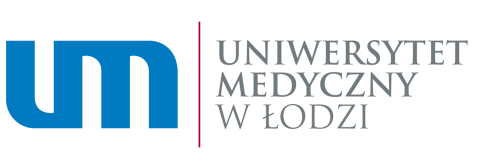 Łódź 2009Wydano na zlecenie Senackiej Komisji ds. WydawnictwUniwersytetu Medycznego w ŁodziAutorzy:Katarzyna Asłanowicz-AntkowiakBarbara DziedzicAnna GorącaMaria ŁuczyńskaJanina Mazanowska-GajdowiczDariusz NowakMonika Orłowska-MajdakMaria Pawelska-ZubrzyckaElżbieta PotargowiczUrszula SzkudlarekAnna Walczewska© Copyright by Uniwersytet Medyczny w Łodzi    Łódź 2009ISBN 978-83-61058-66-3					Wydanie IIKrew i nerkiZasady postępowania w czasie pracy z krwią	95Temat 1. Podstawowe parametry morfologii krwi	96Temat 2. Oznaczenie liczby erytrocytów, leukocytów i płytek krwi metodą komorową	97Temat 3. Oznaczenie stężenie hemoglobiny w krwi	100Temat 4. Oznaczenie hematokrytu	101Temat 5. Obliczenie średniej objętości erytrocytu (MCV), średniej masy hemoglobiny  (MCH)                i średniego stężenia hemoglobiny w erytrocycie (MCHC)	102Temat 6. Zestawienie wyników morfologii krwi uzyskanych metodami manualnymi z wynikami                 badania w analizatorze hematologicznym	103Temat 7. Hematopoeza (film)	103Temat 8. Porównanie proporcji białych i czerwonych krwinek w krwi obwodowej oraz w szpiku                             kostnym	105Temat 9. Oznaczenie składu procentowego leukocytów	106Temat 10. Oznaczenie oporności osmotycznej erytrocytów	107Temat 11. Oznaczenie szybkości opadania erytrocytów – odczyn Biernackiego	108Temat 12. Oznaczenie czasu protrombinowego	109Temat 13. Oznaczenie czasu krzepnięcia	111Temat 14. Oznaczenie czasu krwawienia	111Temat 15. Oznaczenie antygenów grupowych krwi A, B i D	112Temat 16. Oznaczenie grup krwi układu ABO i Rh	113Temat 17. Oznaczenie stężenia wapnia w krwi	114Temat 18. Obliczanie składu procentowego i stężenia poszczególnych frakcji białek osocza	115Temat 19. Wybrane zagadnienia czynności nerek (symulacja komputerowa)Krew i nerkiTemat 1. Podstawowe parametry morfologii krwiMorfologia krwi obwodowej jest badaniem laboratoryjnym najczęściej wykonywanym w celu kontroli stanu zdrowia i diagnostyki. Polega na ilościowym i jakościowym pomiarze elementów morfotycznych krwi. W latach 80-tych XX w. pojawił się pierwszy analizator hematologiczny i obecnie wykonywanie morfologii w automatycznych analizatorach wyparło zupełnie metodę liczenia krwinek w komorach (np. Bürkera, Thoma) pod mikroskopem. Analizator pobiera do badania tylko 10-200 l krwi i może wykonywać nawet 100 oznaczeń na godzinę. Zasada automatycznego liczenia krwinek oparta jest na pomiarze zmian przewodnictwa elektrycznego rozcieńczonej krwi, które są proporcjonalne do ilości i objętości zawartych w niej elementów morfotycznych. Na podstawie rozkładu wielkości krwinek (histogramu) analizator wylicza liczbę erytrocytów (RBC), leukocytów (WBC) i płytek krwi (PLT), średnie objętości krwinek, współczynniki zróżnicowania ich wielkości, kolorymetrycznie oznacza stężenie hemoglobiny i wylicza  wskaźniki: MCV, MCH, MCHC oraz hematokryt (Hct). Ponadto, na podstawie wielkości rozróżniane są poszczególne rodzaje leukocytów. Proste analizatory hematologiczne (18-parametrowe) różnicują tylko 3 rodzaje leukocytów: granulocyty, limfocyty i monocyty. Zadanie	Wykonać badanie morfologii krwi. Do tabeli wpisać pełne nazwy skrótów wybranych parametrów (patrz tabela 1 i 2 na końcu rozdziału) oraz uzyskane wyniki. Przeliczyć jednostki podane przez analizator na obowiązujace jednostki SI (liczba krwinek w litrze, stężenie Hb w mmol/l, MCH w femtomolach, Hct w postaci wskaźnika).PRZELICZNIKI1 g/dl x 0,62 = 1 mmol/l1 pg x 0,062 = 1 femtomol (fmol)1 %Hct x 0,01 = wskaźnik hematokrytuOdpowiedz na pytania:Co to jest histogram krwinek i do czego służy?.........................................................................................................................................................................................................................................................................................................................................................................................................................................................................................................Podaj definicję hematokrytu.....................................................................................................................................................................................................................................................................................................................................Czy można w surowicy oznaczyć płytki krwi? Wyjaśnij. .........................................................................................................................................................................................................................................................…............................................................................................................................................................................................................................................Jak zmienia się wielkość erytrocytów przy niedoborze:żelaza........................................................................................................................................................................................................................................................................................................................... witaminy B12............................................................................................................................................ ...................................................................................................................................................................kwasu foliowego....................................................................................................................................... ...................................................................................................................................................................  Temat	2. Oznaczenie hematokrytuHematokryt (Hct) to procent objętości jaki zajmuje frakcja erytrocytów w krwi pełnej. Około 1% tej objętości zajmują pozostałe elementy morfotyczne krwi. Dlatego hematokryt zależy od ilości i objętości erytrocytów w krwi. Wartość hematokrytu oznaczana metodą wirowania różni się od hematokrytu krwi prawidłowej oznaczanego w analizatorze hematologicznym o 2-3%, ponieważ niewielka ilość osocza zostaje uwięzienia pomiędzy krwinkami podczas wirowania. W metodach automatycznych hematokryt jest obliczany na podstawie ilości i objętości RBC. Jednak bezpośredni pomiar hematokrytu jest szybką i tanią metodą oceny zdolności krwi do przenoszenia tlenu. Na podstawie hematokrytu można również obliczyć szacunkowo zawartość hemoglobiny oraz liczbę RBC tylko w krwi prawidłowej wg przeliczników:1% Hct = 0,21 milimola Hb w litrze krwi (lub 1%Hct = 0,34 g Hb/100ml)1% Hct = 107 000 RBC w 1l krwi Zadanie	Oznaczyć hematokryt krwi badanej metodą mikrohematokrytową.Wykonanie	Napełnić rurkę hematokrytową krwią żylną pobraną na EDTA do ¾ jej długości. Wolny koniec rurki (niewypełniony krwią) dokładnie zatopić w płomieniu palnika lub zakleić woskiem. Rurki hematokrytowe ułożyć symetrycznie w gniazdach wirówki hematokrytowej tak, aby się równoważyły. Zamknięty koniec rurki musi znaleźć się na obwodzie wirówki. Dokładnie przykryć wirówkę pokrywą, ustawić czas wirowania 5 min i włączyć wirowanie. Po zatrzymaniu się wirówki, wyjąć rurki hematokrytowe i odczytać wartość Hct w procentach przy użyciu firmowego czytnika. W tym celu należy: umieścić rurkę w rowku pionowej listwy czytnika, tak aby dolny koniec słupka krwinek znajdował się na wysokości poziomej linii; linię na ukośnym ruchomym ramieniu ustawić na górze słupka osocza;przesuwać listwę czytnika w lewo tak długo, aż linia ukośnego ramienia czytnika znajdzie się na granicy pomiędzy osoczem i krwinkami;na skali czytnika odczytać wartość hematokrytu w procentach, którą wskazuje linia na pionowej listwieOdczytać wartość hematokrytu wszystkich rurek. Obliczyć średnią wartość i otrzymany wynik pomnożyć przez 0,95. Jest to poprawka uwzględniająca zwiększenie pomiaru masy krwinkowej o objętość osocza uwięzioną pomiędzy krwinkami. Hct wynosi.................................................		       Kobieta/MężczyznaWskaźnik Hct [l/l]: %Hct x 0,01 = .............................................Oceń Hct badanego..............................................................................................................................Odpowiedz na pytaniaPodaj prawidłowy hematokryt dla dorosłych kobiet…………………………………………………………………………………………………… mężczyzn ……………………………………………………………………………………………Podaj najważniejsze czynniki, od których zależy hematokryt? .……………………………………………………...…………………………………………………………………………………………………………………………………………………………………………………………………………………………………………………………………………………………………………………..……………………..…………………………………………Temat 3. Oznaczenie czasu protrombinowego Czas protrombinowy (PT) służy do oceny sprawności zewnątrzpochodnego mechanizmu krzepnięcia krwi. Szybkość powstania fibryny od momentu aktywacji przez tromboplastynę (czynnik tkankowy) zależy głównie od stężenia w osoczu czynników krzepnięcia: V, VII, X, protrombiny i fibrynogenu. Wydłużenie czasu PT występuje m. in. w stanach niedoboru witaminy K, chorobach wątroby, zespole rozsianego wykrzepiania wewnątrznaczyniowego (DIC) oraz podczas leczenia doustnymi antykogulantami (antagoniści witaminy K).ZadanieOznaczyć czas protrombinowy krwi metodą Quicka.Wykonanie Do wykonania oznaczenia potrzebne są: łaźnia wodna, probówki z mieszadełkiem, tromboplastyna, pipety i osocze krwi, które uzyskuje się przez odwirowanie krwi (10 min, 3000 obr/min). Włączyć łaźnię wodną, nastawić temperaturę 37C i ogrzać w niej czyste probówki, badane osocze, tromboplastynę. Do suchej probówki odmierzyć 100 l osocza i 200 l tromboplastyny z Ca2+. Natychmiast po dodaniu tromboplastyny włączyć stoper i mieszać zawartość probówki bagietką zakończoną haczykiem. W chwili pojawienia się widocznego na haczyku żelu, świadczącego o pojawieniu się włóknika, wyłączyć stoper i zanotować czas. Oznaczenie powtórzyć przynajmniej 3 razy. PT osocza prawidłowego wynosi 13-18 sekund. Wyniki wpisać do tabeli.(1) Przedstawić wynik PT w postaci procentowego wskaźnika.Wskaźnik protrombinowy wynosi ......................................................(2) Obliczyć współczynnik protrombinowy(3) Przedstawić wynik PT w postaci INR (International Normalized Ratio). Jest to współczynnik umożliwiający standaryzację wyników z różnych laboratoriów, ze względu na różną aktywność produkowanej tromboplastyny. INR u osób zdrowych mieści się w granicach  0,7 – 1,3. Oblicza się go ze wzoru:	INR = (Współczynnik protrombinowy)ISIISI (International Sensitivity Index), to międzynarodowy wskaźnik czułości tromboplastyny podawany przez producenta dla każdej serii odczynnika (na opakowaniu z uwzględnieniem metody wykonania i typu analizatora)INR wynosi ....................................................................................................................................................Oceń PT krwi badanej……………………………………………………………………………………………………………Odpowiedz na pytaniaJak zmieni się czas PT w stanach niedoboru witaminy K? Wyjaśnij dlaczego? ............................................................................................................................................................................................................................................................................................................................................................................................................................................ ...............................................................Które czynniki krzepnięcia mogą występować we krwi w zmienionym stężeniu przy wydłużonym PT?........................................................................................................................................................................................................................................................................................................................................Który etap krzepnięcia krwi ocenia się mierząc czas protrombinowy? ...................................................................................................................................................................Temat 4. Oznaczenie czasu krzepnięciaDo oceny sprawności układu krzepnięcia, aktywowanego przez czynniki kontaktu (droga wewnątrzpochodna), stosowany jest aktywowany czas częściowej tromboplastyny (APTT). W teście tym mierzy się czas powstania fibryny po dodaniu do osocza powierzchniowo czynnego aktywatora fosfolipidów oraz jonów  wapnia. Prawidłowy czas krzepnięcia przy aktywacji wewnątrzpochodnej wynosi około 30 – 40 sekund  (37 – 46) . Metodą stosowaną do testowania sprawności wewnątrzpochodnego mechanizmu krzepnięcia był do niedawna pomiar czasu krzepnięcia. Najprostszą formą tego testu jest metoda kapilarowa, w której mierzy się czas od momentu wynaczynienia krwi do momentu wytworzenia fibryny w kapilarze włosowatej. Prawidłowy czas krzepnięcia wyznaczony tą metodą wynosi 3 – 10 minut.ZadanieOznaczyć czas krzepnięcia krwi metodą kapilarową.WykonanieOznaczenie wykonuje się w dwuosobowych grupach, w których każda z osób poddaje badaniu własną krew włośniczkową. Opuszkę palca osoby badanej zdezynfekować 70% alkoholem etylowym, ucisnąć celem wywołania przekrwienia, a następnie nakłuć jałowym nożykiem. W tym momencie włączyć stoper. Do kropli swobodnie wypływającej krwi przyłożyć kapilarkę włosowatą i napełnić ją krwią przynajmniej w 2/3 długości. Następnie, co 30 sekund odłamywać mały kawałek kapilarki z krwią, aż do momentu, gdy pomiędzy dwoma fragmentami rurki pojawi się fibryna. Zanotować czas.Czas krzepnięcia metodą kapilarową wynosi..............................................................................................Oceń czas krzepnięcia krwi badanej ………………………………………………………………………………………………………………Odpowiedz na pytaniaJaka jest przyczyna wydłużenia czasu w teście APTT w hemofilii?………………………………………………………………………………………………………………………………………………………………………………………………………………………………………………………………………………………………………………………………………Temat 5. Oznaczenie czasu krwawienia Czas krwawienia to czas od momentu wynaczynienie krwi na skutek standardowej skaryfikacji skóry (na przedramieniu), do chwili ustania krwawienia. Do celów diagnostycznych akceptowana jest metoda Ivy, która polega na standardowym nakłuciu bagnecikiem przedramienia i przykładaniu, co 30 s bibuły, do momentu ustania krwawienia. Oznaczenie czasu krwawienia jest najprostszą metodą badania sprawności hemostatycznej płytek krwi i małych naczyń krwionośnych. Jednakże pomiar czasu krwawienia jest mało powtarzalny, gdyż wpływa na niego wiele czynników zewnętrznych (np. temperatura) oraz inne niespecyficzne czynniki np. gęstość krwi. Prawidłowy czas krwawienia oznaczony metodą Ivy wynosi do 10 minut. Starszą metodą oznaczania czasu krwawienia jest nakłucie płatka ucha (metoda Duke’a). Prawidłowy czas krzepnięcia krwi oznaczany metodą Duke’a wynosi 1 - 4 minut.ZadanieOznaczyć czas krwawienia metodą Duke’a.WykonanieOznaczenie wykonuje się w dwuosobowych grupach, w których każda z osób poddaje badaniu własną krew włośniczkową. Zamiast płatka ucha zdezynfekować (70% alkohol etylowy) opuszkę palca, lekko ucisnąć celem wywołania przekrwienia i nakłuć jałowym bagnecikiem. W tym momencie włączyć stoper. Co 30 sekund paskiem bibuły filtracyjnej usuwać wypływającą krew, aż do chwili ustania krwawienia. Zanotować czas, po którym na bibule nie pojawi się już ślad krwi.Czas krwawienia wynosi.............................................................................................................................Oceń czas krwawienia oznaczony zmodyfikowaną metodą Duke’a ……….……………………………………………………………………………………………………Odpowiedz na pytaniaJakie są najważniejsze  przyczyny zahamowania krwawienia po uszkodzeniu naczyń włosowatych w opuszce palca? 	.......................................................................................................................................................................................................................................................................................................................................Na czym polega proces adhezji płytek krwi? .........................................................................................................................................................................................................................................................................................................................................................................................................................................................................................................Na czym polega proces agregacji płytek krwi i jakie czynniki biorą w niej udział? ............................................................................................................................................................................................................................................................................................................................................................................................................................................................................................................................................................................................................................................................................SymbolPełna nazwaWynikWynikZakres wartości prawidłowych (SI)SymbolPełna nazwajednostki tradycyjnejednostki SIZakres wartości prawidłowych (SI)WBCPLTRBCKMHctKMHbKMMCVMCHMCHCCzas protrombinowy (PT)Czas protrombinowy (PT)PomiarSekundyIIIIIIPT krwi badanejPT osocza prawidłowegox100%PT osocza badanegox100%PT osocza badanego  PT osocza prawidłowego